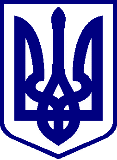 КИЇВСЬКА МIСЬКА РАДАII СЕСIЯ IX СКЛИКАННЯРІШЕННЯ____________№_________________ПРОЄКТВідповідно до статей 25, 26 Закону України «Про місцеве самоврядування в Україні», законів України «Про забезпечення функціонування української мови як державної», «Про культуру», з метою захисту українського інформаційного простору від гібридних впливів держави-агресора, Київська міська радаВИРІШИЛА:1. Запровадити мораторій на публічне використання російськомовного культурного продукту (культурні блага і культурні цінності, що створені та/або використовуються за допомогою російської мови) в будь-яких формах на території міста Києва до моменту повного припинення окупації Російською Федерацією території України.2. Виконавчому органу Київської міської ради:- забезпечити належне інформування підприємств, установ та організацій, що перебувають в комунальній власності територіальної громади міста Києва, про запроваджений цим рішенням мораторій шляхом направлення відповідних листів протягом 1 місяця з моменту прийняття цього рішення;- забезпечити належне інформування інших юридичних осіб та фізичних осіб, що перебувають на території міста Києва, про запроваджений цим рішенням мораторій через засоби масової інформації, веб-сайт Київської міської ради та в інший спосіб протягом 1 місяця з моменту прийняття цього рішення;- створити робочу групу для проведення систематичної роз’яснювальної роботи з фізичними та юридичними особами про запроваджений цим рішенням мораторій, до складу якого залучити представників виконавчого органу Київської міської ради, районних в місті Києві державних адміністрацій, громадськості протягом 1 місяця з моменту прийняття цього рішення;- здійснити інші організаційно-правові заходи направлені на реалізацію пункту 1 цього рішення.3. Оприлюднити це рішення в порядку встановленому законодавством України.4. Контроль за виконанням цього рішення покласти на постійну комісію Київської міської ради з питань культури, туризму та суспільних комунікацій.Київський міський голова					                                                        Віталій КЛИЧКОПОДАННЯ:Депутат Київської міської ради				член депутатської фракції «ГОЛОС»у Київській міській раді:                                               Вадим ВАСИЛЬЧУКПОГОДЖЕНО:Постійна комісія Київської міської радиз питань культури, туризму та суспільних комунікаційГолова							                                                                            Вікторія МУХАСекретар							                                                                        Володимир АНДРУСИШИНВ.о. начальник управління правовогозабезпечення діяльностіКиївської міської ради				                                                  Валентина ПОЛОЖИШНИКПро мораторій на публічневикористання російськомовногокультурного продуктуна території міста Києва